Постановление Правительства РФ от 21 июля 2008 г. N 549 "О порядке поставки газа для обеспечения коммунально-бытовых нужд граждан" (с изменениями и дополнениями)РазвернутьПостановление Правительства РФ от 21 июля 2008 г. N 549 "О порядке поставки газа для обеспечения коммунально-бытовых нужд граждан" (с изменениями и дополнениями) Правила поставки газа для обеспечения коммунально-бытовых нужд граждан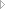 Постановление Правительства РФ от 21 июля 2008 г. N 549
"О порядке поставки газа для обеспечения коммунально-бытовых нужд граждан"С изменениями и дополнениями от:6 мая 2011 г., 14 мая 2013 г., 17 февраля, 15 апреля 2014 г.В соответствии с Федеральным законом "О газоснабжении в Российской Федерации" Правительство Российской Федерации постановляет:1. Утвердить прилагаемые Правила поставки газа для обеспечения коммунально-бытовых нужд граждан.Информация об изменениях:Постановлением Правительства РФ от 15 апреля 2014 г. N 344 в пункт 2 внесены измененияСм. текст пункта в предыдущей редакции2. Установить, что:методологическое обеспечение деятельности по контролю за техническим обслуживанием и состоянием внутридомового и внутриквартирного газового оборудования осуществляется Федеральной службой по экологическому, технологическому и атомному надзору;договоры поставки газа, заключенные до вступления в силу Правил, утвержденных настоящим постановлением, сохраняют юридическую силу до истечения срока их действия или до их перезаключения.3. Утратил силу.Информация об изменениях:См. текст пункта 34. Министерству регионального развития Российской Федерации утвердить порядок содержания и ремонта внутридомового газового оборудования в Российской Федерации.5. Рекомендовать органам государственной власти субъектов Российской Федерации осуществить комплекс мер, направленных на совершенствование деятельности государственных жилищных инспекций субъектов Российской Федерации в сфере контроля за техническим состоянием внутридомового газового оборудования и своевременным выполнением работ по его содержанию и ремонту.Москва21 июля 2008 г.N 549Правила
поставки газа для обеспечения коммунально-бытовых нужд граждан
(утв. постановлением Правительства РФ от 21 июля 2008 г. N 549)С изменениями и дополнениями от:6 мая 2011 г., 14 мая 2013 г., 17 февраля 2014 г.ГАРАНТ:О разъяснении отдельных вопросов применения настоящих Правил см. письма Минрегиона России от 28 мая 2012 г. N 12793-АП/14, от 18 июня 2009 г. N 18624-СК/14 и от 18 июня 2009 г. N 18626-СК/14Решением Верховного Суда РФ от 1 февраля 2012 г. N ГКПИ11-2017 настоящие Правила признаны не противоречащими действующему законодательству в части регулирования правоотношений с участием граждан, приобретающих газ для обеспечения коммунально-бытовых нуждРешением Верховного Суда РФ от 12 сентября 2011 г. N ГКПИ11-849, оставленным без изменения Определением Кассационной коллегии Верховного Суда РФ от 10 ноября 2011 г. N КАС11-639, настоящие Правила признаны не противоречащими действующему законодательствуI. Общие положенияГАРАНТ:Решением Верховного Суда РФ от 16 февраля 2017 г. N АКПИ16-1300, оставленным без изменения Определением Апелляционной коллегии Верховного Суда РФ от 16 мая 2017 г. N АПЛ17-124, абзац первый пункта 1 настоящих Правил признан не противоречащим действующему законодательству1. Настоящие Правила регламентируют отношения, возникающие при поставке газа для обеспечения коммунально-бытовых нужд граждан в соответствии с договором о поставке газа (далее - договор), в том числе устанавливают особенности заключения, исполнения, изменения и прекращения договора, его существенные условия, а также порядок определения объема потребленного газа и размера платежа за него.Настоящие Правила не распространяются на отношения, возникающие между юридическими лицами, приобретающими газ в качестве коммунального ресурса для предоставления гражданам коммунальной услуги по газоснабжению, и гражданами - собственниками (нанимателями) жилых помещений в многоквартирных домах, связанные с оказанием коммунальной услуги по газоснабжению, а также на отношения, связанные с поставками газа, приобретаемого в целях осуществления предпринимательской деятельности.2. Поставка газа для обеспечения коммунально-бытовых нужд граждан осуществляется исходя из следующих принципов:а) обеспечение бесперебойности и безопасности поставки газа;б) поставка газа по фактической потребности;в) государственное регулирование розничных цен на газ, потребляемый населением, в том числе тарифов на его транспортировку;г) применение энергосберегающих технологий при использовании газа.Информация об изменениях:Постановлением Правительства РФ от 14 мая 2013 г. N 410 в пункт 3 внесены измененияСм. текст пункта в предыдущей редакцииГАРАНТ:Решением Высшего Арбитражного Суда РФ от 20 июня 2011 г. N ВАС-5234/11 пункт 3 настоящих Правил признан не противоречащим действующему законодательству в части, предусматривающей, что специализированной организацией, допущенной к осуществлению деятельности по техническому обслуживанию внутридомового газового оборудования может быть газораспределительная организация3. Понятия, используемые в настоящих Правилах, означают следующее:"газ, поставляемый для обеспечения коммунально-бытовых нужд граждан" - являющийся предметом договора природный газ, поставляемый по газораспределительной сети, либо сжиженный углеводородный газ, поставляемый из резервуарной или групповой баллонной установки;"поставщик газа" - газоснабжающая организация, являющаяся стороной договора, на которой лежит обязанность подать абоненту газ надлежащего качества;ГАРАНТ:Решением Верховного Суда РФ от 16 февраля 2017 г. N АКПИ16-1300, оставленным без изменения Определением Апелляционной коллегии Верховного Суда РФ от 16 мая 2017 г. N АПЛ17-124, абзац четвертый пункта 3 настоящих Правил признан не противоречащим действующему законодательству"абонент" - сторона договора, обязанная принять поставленный газ и оплатить его. Абонентом может выступать физическое лицо (гражданин), в том числе собственник (наниматель) жилого дома, приобретающий газ для удовлетворения личных, семейных, домашних и иных нужд, не связанных с осуществлением предпринимательской деятельности, или юридическое лицо (управляющая организация, товарищество собственников жилья, жилищно-строительный, жилищный и иной специализированный кооператив), приобретающее газ в качестве коммунального ресурса для предоставления гражданам коммунальной услуги по газоснабжению;"поставка газа" - выполнение поставщиком газа обязательств, вытекающих из договора, выражающееся в совершении совокупности действий, обеспечивающих подачу природного газа по газораспределительной сети либо сжиженного углеводородного газа из резервуарной или групповой баллонной установки до границы раздела собственности на газораспределительные (присоединенные) сети, определенной в установленном порядке (далее - границы раздела собственности);"внутридомовое газовое оборудование":в многоквартирном доме - являющиеся общим имуществом собственников помещений газопроводы, проложенные от источника газа (при использовании сжиженного углеводородного газа) или места присоединения указанных газопроводов к сети газораспределения до запорного крана (отключающего устройства), расположенного на ответвлениях (опусках) к внутриквартирному газовому оборудованию, резервуарные и (или) групповые баллонные установки сжиженных углеводородных газов, предназначенные для подачи газа в один многоквартирный дом, газоиспользующее оборудование (за исключением газоиспользующего оборудования, входящего в состав внутриквартирного газового оборудования), технические устройства на газопроводах, в том числе регулирующая и предохранительная арматура, системы контроля загазованности помещений, коллективные (общедомовые) приборы учета газа, а также приборы учета газа, фиксирующие объем газа, используемого при производстве коммунальной услуги;в домовладениях - находящиеся в пределах земельного участка, на котором расположено домовладение, газопроводы, проложенные от источника газа (при использовании сжиженного углеводородного газа) или места присоединения указанных газопроводов к сети газораспределения до газоиспользующего оборудования, резервуарные и (или) групповые баллонные установки сжиженных углеводородных газов, предназначенные для подачи газа в одно домовладение, индивидуальные баллонные установки сжиженных углеводородных газов, газоиспользующее оборудование, технические устройства на газопроводах, в том числе регулирующая и предохранительная арматура, системы контроля загазованности помещений и приборы учета газа;"внутриквартирное газовое оборудование" - газопроводы многоквартирного дома, проложенные от запорного крана (отключающего устройства), расположенного на ответвлениях (опусках) к внутриквартирному газовому оборудованию, до бытового газоиспользующего оборудования, размещенного внутри помещения, бытовое газоиспользующее оборудование и технические устройства на газопроводах, в том числе регулирующая и предохранительная арматура, системы контроля загазованности помещений, индивидуальный или общий (квартирный) прибор учета газа;"поверка приборов учета газа" - совокупность операций, выполняемых органами государственной метрологической службы (другими уполномоченными на то органами, организациями) с целью определения и подтверждения соответствия приборов учета газа установленным техническим требованиям;ГАРАНТ:Решением Верховного Суда РФ от 13 января 2014 г. N АКПИ13-1202 абзац девятый пункта 3 настоящих Правил признан не противоречащим действующему законодательству"домовладение" - жилой дом (часть жилого дома) и (или) примыкающие к нему и (или) отдельно стоящие на общем с жилым домом (частью жилого дома) земельном участке надворные постройки (гараж, баня (сауна, бассейн), теплица (зимний сад), помещения для содержания домашнего скота и птицы, иные объекты);"специализированная организация" - газораспределительная организация, допущенная в установленном законодательством Российской Федерации порядке к осуществлению деятельности по техническому обслуживанию внутридомового газового оборудования и имеющая аварийно-диспетчерскую службу.Информация об изменениях:Постановлением Правительства РФ от 14 мая 2013 г. N 410 в пункт 4 внесены измененияСм. текст пункта в предыдущей редакции4. Поставщик газа в целях получения информации, необходимой для проверки сведений, указанных заявителем в оферте - предложении о заключении договора (далее - оферта), а также для осуществления проверки правильности определения объема потребленного газа вправе запрашивать у уполномоченных государственных органов и органов местного самоуправления следующие сведения:количество лиц, постоянно и (или) временно зарегистрированных в помещении, газоснабжение которого обеспечивается;размер (объем, площадь) отапливаемых жилых и нежилых помещений;вид и количество сельскохозяйственных животных и домашней птицы, содержащихся в личном подсобном хозяйстве (при наличии), - для домовладения, газоснабжение которого обеспечивается;меры социальной поддержки по оплате газа, предоставленные гражданам, проживающим в помещении, газоснабжение которого обеспечивается;иные сведения, необходимые для правильного определения размера платы за потребленный газ.II. Порядок и условия заключения договораГАРАНТ:О разъяснениях по вопросам договорных отношений по поставке газа для обеспечения коммунально-бытовых нужд граждан в связи с принятием настоящих Правил см. письмо Министерства регионального развития РФ от 18 июня 2009 г. N 18627-СК/145. Поставка газа для обеспечения коммунально-бытовых нужд граждан осуществляется на основании договора.6. Поставщик газа в целях обеспечения исполнения обязательств по поставке газа заключает с газораспределительной организацией договор о транспортировке газа населению.ГАРАНТ:Решением Верховного Суда РФ от 16 февраля 2017 г. N АКПИ16-1300, оставленным без изменения Определением Апелляционной коллегии Верховного Суда РФ от 16 мая 2017 г. N АПЛ17-124, пункт 7 настоящих Правил признан не противоречащим действующему законодательству7. Для заключения договора заинтересованное физическое или юридическое лицо (далее - заявитель) направляет оферту в письменной форме газоснабжающей организации, осуществляющей деятельность по поставке газа на территории муниципального образования, где расположено помещение, газоснабжение которого необходимо обеспечить.Газоснабжающая организация не вправе отказать заявителю в приеме и рассмотрении оферты.8. Оферта должна содержать помимо сведений о заявителе, необходимых для заключения договора, следующие сведения:Информация об изменениях:Постановлением Правительства РФ от 14 мая 2013 г. N 410 в подпункт "а" внесены измененияСм. текст подпункта в предыдущей редакцииа) тип помещения, газоснабжение которого необходимо обеспечить (многоквартирный дом, жилой дом, надворные постройки домовладения);б) виды потребления газа (приготовление пищи, отопление, в том числе нежилых помещений, подогрев воды, приготовление кормов для животных);в) количество лиц, проживающих в помещении, газоснабжение которого необходимо обеспечить;г) размер (объем, площадь) жилых и нежилых отапливаемых помещений;д) вид и количество сельскохозяйственных животных и домашней птицы, содержащихся в личном подсобном хозяйстве (при наличии);е) состав газоиспользующего оборудования (при наличии);Информация об изменениях:Постановлением Правительства РФ от 14 мая 2013 г. N 410 в подпункт "ж" внесены измененияСм. текст подпункта в предыдущей редакцииж) тип установленного прибора учета газа, место его присоединения к входящему в состав внутридомового или внутриквартирного газового оборудования газопроводу, дата опломбирования прибора учета газа заводом-изготовителем или организацией, осуществлявшей последнюю поверку прибора учета газа (далее - поверка), а также установленный срок проведения очередной поверки (при наличии такого прибора);з) меры социальной поддержки по оплате газа, предоставленные в соответствии с законодательством Российской Федерации гражданам, проживающим в помещении, газоснабжение которого необходимо обеспечить (в случае предоставления таких мер);и) реквизиты акта об определении границ раздела собственности.9. К оферте прилагаются следующие документы:а) копия основного документа, удостоверяющего личность, - для заявителя-гражданина, копии учредительных документов, заверенные государственным органом, осуществляющим ведение Единого государственного реестра юридических лиц, или нотариусом, - для заявителя - юридического лица;б) документ, подтверждающий правомочие представителя юридического лица выступать от имени этого юридического лица;ГАРАНТ:Решением Верховного Суда РФ от 16 февраля 2017 г. N АКПИ16-1300, оставленным без изменения Определением Апелляционной коллегии Верховного Суда РФ от 16 мая 2017 г. N АПЛ17-124, подпункт "в" пункта 9 настоящих Правил признан не противоречащим действующему законодательствув) документы, подтверждающие право собственности заявителя в отношении помещений, газоснабжение которых необходимо обеспечить, или иные основания пользования этими помещениями;г) документы, подтверждающие размеры общей площади жилых помещений в многоквартирном доме, площади нежилых отапливаемых помещений, относящихся к общему имуществу многоквартирного дома, - для многоквартирных домов;Информация об изменениях:Постановлением Правительства РФ от 14 мая 2013 г. N 410 в подпункт "д" внесены измененияСм. текст подпункта в предыдущей редакциид) документы, подтверждающие размеры общей площади жилых и отапливаемых вспомогательных помещений жилого дома, а также размер (объем) отапливаемых помещений надворных построек, - для домовладений;е) документы, подтверждающие количество лиц, проживающих в жилых помещениях многоквартирных домов и жилых домов;Информация об изменениях:Постановлением Правительства РФ от 14 мая 2013 г. N 410 в подпункт "ж" внесены измененияСм. текст подпункта в предыдущей редакцииж) документы, подтверждающие вид и количество сельскохозяйственных животных и домашней птицы, содержащихся в личном подсобном хозяйстве, или их отсутствие, - для домовладения;Информация об изменениях:Постановлением Правительства РФ от 14 мая 2013 г. N 410 в подпункт "з" внесены измененияСм. текст подпункта в предыдущей редакцииз) документы, подтверждающие состав и тип газоиспользующего оборудования, входящего в состав внутридомового или внутриквартирного газового оборудования, и соответствие этого оборудования установленным для него техническим требованиям;и) документы, подтверждающие тип установленного прибора (узла) учета газа, место его присоединения к газопроводу, дату опломбирования прибора учета газа заводом-изготовителем или организацией, осуществлявшей его последнюю поверку, а также установленный срок проведения очередной поверки (при наличии такого прибора);Информация об изменениях:Постановлением Правительства РФ от 14 мая 2013 г. N 410 в подпункт "к" внесены измененияСм. текст подпункта в предыдущей редакцииГАРАНТ:Решением Верховного Суда РФ от 5 июня 2015 г. N АКПИ15-362, оставленным без изменения Определением Апелляционной коллегии Верховного Суда РФ от 10 сентября 2015 г. N АПЛ15-346, подпункт "к" пункта 9 настоящих Правил признан не противоречащим действующему законодательствук) копия договора о техническом обслуживании и ремонте внутридомового и (или) внутриквартирного газового оборудования;л) документы, подтверждающие предоставление гражданам, проживающим в помещении, газоснабжение которого необходимо обеспечить, мер социальной поддержки по оплате газа (в случае предоставления таких мер);м) копия акта об определении границы раздела собственности.10. Оферта оформляется в 2 экземплярах и регистрируется газоснабжающей организацией в день поступления. Один экземпляр оферты остается у газоснабжающей организации, а другой возвращается заявителю с отметкой о дате принятия оферты и представленных документов к рассмотрению.11. Газоснабжающая организация в срок, не превышающий 1 месяца со дня регистрации оферты, осуществляет проверку наличия технической возможности подачи газа заявителю, а также комплектности и правильности оформления представленных документов и достоверности содержащихся в них сведений.Техническая возможность признается наличествующей, если на территории муниципального образования, где расположено помещение (жилой дом), газоснабжение которого необходимо обеспечить, имеется газораспределительная сеть, мощность которой позволяет газоснабжающей организации обеспечить подачу газа во исполнение всех заключенных ею договоров и к которой подключен газопровод, входящий в состав внутридомового газового оборудования заявителя.Информация об изменениях:Постановлением Правительства РФ от 14 мая 2013 г. N 410 в пункт 12 внесены измененияСм. текст пункта в предыдущей редакции12. Обязанность по обеспечению наличия входящих в состав внутридомового или внутриквартирного газового оборудования газопровода, газоиспользующего оборудования и приборов учета газа лежит на заявителе, если иное не установлено договором.13. Основаниями для отказа от заключения договора являются:Информация об изменениях:Постановлением Правительства РФ от 14 мая 2013 г. N 410 в подпункт "а" внесены измененияСм. текст подпункта в предыдущей редакцииа) отсутствие у заявителя газопровода, входящего в состав внутридомового газового оборудования, присоединенного к газораспределительной сети либо резервуарной или групповой баллонной установке, и газоиспользующего оборудования, отвечающих установленным для таких газопровода и оборудования техническим требованиям, а также подключенного к входящему в состав внутридомового газового оборудования газопроводу коллективного (общедомового) прибора (узла) учета газа, отвечающего установленным для таких приборов требованиям, - в случаях, когда заявитель - юридическое лицо приобретает газ в качестве коммунального ресурса для предоставления гражданам коммунальной услуги по газоснабжению или когда заявитель-гражданин приобретает газ для газоснабжения домовладения;Информация об изменениях:Постановлением Правительства РФ от 14 мая 2013 г. N 410 в подпункт "б" внесены измененияСм. текст подпункта в предыдущей редакцииб) отсутствие у заявителя договора о техническом обслуживании и ремонте внутридомового и (или) внутриквартирного газового оборудования, срок действия которого истекает не ранее 1 года с даты подачи заявителем оферты;в) отсутствие у газоснабжающей организации технической возможности для обеспечения подачи газа;г) предоставление не всех документов, указанных в пунктах 8 и 9 настоящих Правил, или выявление в документах недостоверных сведений.14. Договор заключается в письменной форме на неопределенный срок. По желанию заявителя, изложенному в оферте, договор может быть заключен на указанный в ней срок.Поставщик газа составляет договор в 2 экземплярах, один из которых вручает абоненту под роспись или направляет почтовым отправлением с уведомлением.В случае если первая фактическая подача газа абоненту-гражданину имела место до оформления договора, такой договор считается заключенным с момента первого фактического подключения внутридомового газового оборудования в установленном порядке к газораспределительной (присоединенной) сети.15. В договоре указываются:а) дата и место заключения договора;б) наименование (фирменное наименование) поставщика газа;в) реквизиты расчетного счета поставщика газа;г) сведения об абоненте (фамилия, имя, отчество, дата и место рождения, место жительства и реквизиты основного документа, удостоверяющего личность, - для гражданина, наименование (фирменное наименование) юридического лица, его место нахождения (место государственной регистрации) - для юридического лица);Информация об изменениях:Постановлением Правительства РФ от 14 мая 2013 г. N 410 в подпункт "д" внесены измененияСм. текст подпункта в предыдущей редакциид) адрес многоквартирного дома, адрес квартиры в многоквартирном доме или домовладения, газоснабжение которых необходимо обеспечить;е) размер (объем, площадь) отапливаемых жилых и нежилых помещений;Информация об изменениях:Постановлением Правительства РФ от 14 мая 2013 г. N 410 в подпункт "ж" внесены измененияСм. текст подпункта в предыдущей редакцииж) вид и количество сельскохозяйственных животных и домашней птицы, содержащихся в личном подсобном хозяйстве (при наличии), - для домовладения;з) реквизиты акта об определении границы раздела собственности;и) состав и типы газоиспользующего оборудования (при наличии);к) тип установленного прибора учета газа (при наличии), место его присоединения к газопроводу;Информация об изменениях:Постановлением Правительства РФ от 14 мая 2013 г. N 410 в подпункт "л" внесены измененияСм. текст подпункта в предыдущей редакциил) реквизиты договора о техническом обслуживании и ремонте внутридомового и (или) внутриквартирного газового оборудования;м) розничная цена газа для населения, установленная уполномоченным органом по регулированию тарифов на газ;н) правомочие поставщика газа изменять в одностороннем порядке розничную цену на газ в случае принятия уполномоченным органом по регулированию тарифов на газ для населения акта, устанавливающего (изменяющего) соответствующие цены (тарифы);о) меры социальной поддержки по оплате газа, предоставленные в соответствии с законодательством Российской Федерации физическим лицам, проживающим в помещении, газоснабжение которого необходимо обеспечить (в случае предоставления таких мер);п) адрес и способ доставки абоненту счета для оплаты поставленного газа;р) права, обязанности и ответственность сторон;с) срок действия договора.16. В договоре помимо сведений, указанных в пункте 15 настоящих Правил, должны быть отражены договоренности сторон по следующим существенным условиям:а) порядок определения объема потребленного газа (по показаниям приборов учета газа или в соответствии с нормативами потребления газа в случае отсутствия приборов учета газа);б) случаи и порядок определения объема потребленного газа в соответствии с нормативами потребления газа при наличии приборов учета газа;в) порядок определения размера платы за потребленный газ;г) порядок, срок и форма оплаты потребленного газа;д) периодичность и порядок проведения поставщиком газа проверок технического состояния и показаний прибора учета газа, технического состояния и сохранности пломб на приборе учета газа и на месте, где прибор учета газа присоединен к газопроводу, а также установленного газоиспользующего оборудования (далее - проверка).17. При наличии оснований, указанных в пункте 13 настоящих Правил, газоснабжающая организация направляет заявителю мотивированное уведомление в письменной форме об отказе от заключения договора и возвращает приложенные к оферте документы.18. В случае отказа или уклонения газоснабжающей организации от заключения договора заявитель вправе обратиться в суд с требованием о понуждении к заключению договора и возмещении убытков.Бремя доказывания отсутствия технической возможности для обеспечения подачи газа лежит на газоснабжающей организации.III. Порядок и условия исполнения договора.Права и обязанности сторон при исполнении договора19. Права и обязанности сторон при исполнении договора определяются Гражданским кодексом Российской Федерации, другими федеральными законами, иными нормативными правовыми актами Российской Федерации, условиями договора и настоящими Правилами.20. Абонент вправе:а) требовать круглосуточной подачи газа надлежащего качества без ограничения его объема;б) ставить вопрос о снижении размера платы за поставленный газ в случае неисполнения или ненадлежащего исполнения обязательств поставщиком газа;в) требовать внесения в условия договора изменения в части перехода на порядок определения объема потребленного газа по показаниям приборов учета газа в случае установки таких приборов в помещении, газоснабжение которого необходимо обеспечить.21. Абонент обязан:ГАРАНТ:Решением Верховного Суда РФ от 16 февраля 2017 г. N АКПИ16-1300, оставленным без изменения Определением Апелляционной коллегии Верховного Суда РФ от 16 мая 2017 г. N АПЛ17-124, подпункт "а" пункта 21 настоящих Правил признан не противоречащим действующему законодательствуа) оплачивать потребленный газ в установленный срок и в полном объеме;б) незамедлительно извещать поставщика газа о повреждении пломбы (пломб), установленной поставщиком газа на месте присоединения прибора учета газа к газопроводу, повреждении пломбы (пломб) прибора учета газа, установленной заводом-изготовителем или организацией, осуществлявшей поверку, а также о возникшей неисправности прибора учета газа;в) обеспечивать в установленные сроки представление прибора учета газа для проведения поверки;г) сообщать поставщику газа сведения о показаниях прибора учета газа в установленный в договоре срок, если иной способ получения поставщиком газа таких сведений не установлен договором;д) устанавливать и эксплуатировать газоиспользующее оборудование, соответствующее установленным для него техническим требованиям, незамедлительно уведомлять поставщика газа об изменениях в составе газоиспользующего оборудования;е) уведомлять в 5-дневный срок в письменной форме поставщика газа о следующих фактах:изменение количества лиц, постоянно проживающих в жилом помещении, а также временное проживание граждан в жилом помещении более месяца и количество таких граждан;изменение размера (площади, объема) отапливаемых жилых и нежилых помещений;изменение количества и вида сельскохозяйственных животных и домашней птицы, содержащихся в личном подсобном хозяйстве;изменение вида потребления газа;ж) обеспечивать сохранность приборов учета газа и пломб, использовать газоиспользующее оборудование в соответствии с установленными требованиями по его эксплуатации;з) незамедлительно сообщать в аварийно-диспетчерскую службу об авариях, утечках и иных чрезвычайных ситуациях, возникающих при пользовании газом;и) обеспечивать доступ представителей поставщика газа к приборам учета газа и газоиспользующему оборудованию для проведения проверки;Информация об изменениях:Постановлением Правительства РФ от 14 мая 2013 г. N 410 подпункт "к" изложен в новой редакцииСм. текст подпункта в предыдущей редакциик) обеспечивать надлежащее техническое состояние внутридомового и (или) внутриквартирного газового оборудования, своевременно заключать договор о техническом обслуживании и ремонте внутридомового и (или) внутриквартирного газового оборудования.22. Поставщик газа обязан:а) обеспечивать круглосуточную подачу абоненту газа надлежащего качества в необходимом количестве;б) осуществлять по заявке абонента установку пломбы на месте присоединения прибора учета газа к газопроводу в течение 5 рабочих дней со дня поступления такой заявки. Первичная установка пломбы осуществляется за счет поставщика газа, последующие (в том числе при восстановлении прибора учета газа после проведения поверки или ремонта) оплачиваются абонентом;Информация об изменениях:Постановлением Правительства РФ от 14 мая 2013 г. N 410 в подпункт "в" внесены измененияСм. текст подпункта в предыдущей редакциив) осуществлять не реже 1 раза в год проверку;г) уведомлять в установленном договором порядке абонента о дате и времени проведения проверки, а также об изменении цен (тарифов) на газ;д) предоставлять абонентам по их обращениям информацию о дополнительных и сопутствующих поставкам газа услугах и их стоимости;е) обеспечивать прием уведомлений, передаваемых абонентами в соответствии с требованиями подпункта "б" пункта 21 настоящих Правил, и заявок на установку пломбы на месте установки прибора учета газа и на проведение проверок, регистрацию таких уведомлений и заявок, а также представление абонентам сведений о времени и номере регистрации поступившего от них уведомления (заявки);ж) обеспечивать выполнение заявок абонентов в течение 5 рабочих дней.ГАРАНТ:Решением Верховного Суда РФ от 8 июня 2009 г. N ГКПИ09-534 пункт 23 настоящих Правил в части, предусматривающей право поставщика газа при наличии приборов учета газа определять объем потребленного газа в соответствии с нормативами его потребления в случае, если абонент в установленный договором срок не представил ему сведения о показаниях приборов учета газа, признан не противоречащим действующему законодательству23. Поставщик газа вправе:а) при проведении проверок посещать помещения, где установлены указанные приборы и оборудование, с предварительным уведомлением абонента о дате и времени проведения проверки;б) приостанавливать в одностороннем порядке подачу газа до полного погашения абонентом задолженности по оплате потребленного газа;в) осуществлять при наличии приборов учета газа определение объема потребленного газа в соответствии с нормативами его потребления в случаях, указанных в пунктах 28, 30 и 31 настоящих Правил.Основные правила учета поставляемого газа, определения объема потребленного газа и расчета размера платы за газГАРАНТ:О разъяснениях по вопросам учета газа и расчета за поставленные объемы газа см. письмо Министерства регионального развития РФ от 18 июня 2009 г. N 18631-СК/1424. При наличии приборов учета газа определение объема поставляемого газа осуществляется по показаниям прибора (узла) учета газа.25. Определение объема потребленного газа осуществляется по показаниям прибора учета газа при соблюдении следующих условий:а) используются приборы учета газа, типы которых внесены в государственный реестр средств измерений;б) пломба (пломбы), установленная на приборе учета газа заводом-изготовителем или организацией, проводившей последнюю поверку, и пломба, установленная поставщиком газа на месте, где прибор учета газа присоединен к газопроводу, не нарушены;в) срок проведения очередной поверки, определяемый с учетом периодичности ее проведения, устанавливаемой Федеральным агентством по техническому регулированию и метрологии для каждого типа приборов учета газа, допущенных к использованию на территории Российской Федерации, не наступил;г) прибор учета газа находится в исправном состоянии.ГАРАНТ:Решением Верховного Суда РФ от 5 ноября 2008 г. ГКПИ08-1828, оставленным без изменения Определением Кассационной коллегии Верховного Суда РФ от 22 января 2009 г. N КАС08-685, пункт 26 настоящих Правил признан не противоречащим действующему законодательству26. Объем потребленного газа по показаниям прибора учета газа, не имеющего температурной компенсации, определяется как разность показаний прибора учета газа на начало и конец отчетного периода, умноженная на температурный коэффициент (коэффициент приведения к стандартным условиям), утверждаемый для таких типов приборов учета газа Федеральным агентством по техническому регулированию и метрологии.ГАРАНТ:Решением Верховного Суда РФ от 5 сентября 2012 г. N АКПИ12-1104, оставленным без изменения Определением Апелляционной коллегии Верховного Суда РФ от 29 ноября 2012 г. N АПЛ12-684, абзац первый пункта 27 настоящих Правил признан не противоречащим действующему законодательству27. Определение объема потребленного газа по показаниям прибора учета газа осуществляется со дня установки поставщиком газа пломбы на месте, где прибор учета газа присоединен к газопроводу.Установка пломбы на месте, где прибор учета газа присоединен к газопроводу, осуществляется при исправном состоянии прибора учета газа и наличии на приборе учета газа сохранной пломбы завода-изготовителя или организации, проводившей последнюю поверку.28. В случае повреждения целостности любой из пломб, указанных в подпункте "б" пункта 25 настоящих Правил, или возникновения неисправности прибора учета газа, о чем абонент уведомил поставщика газа в день обнаружения такой неисправности, объем потребленного газа определяется в соответствии с нормативами потребления газа за период со дня уведомления и до дня, следующего за днем восстановления пломб, в том числе установки пломбы на месте, где прибор учета газа после ремонта присоединяется к газопроводу.В случае если повреждение пломб или неисправность прибора учета газа выявлены в результате проверки, проведенной поставщиком газа, объем потребленного газа определяется в соответствии с нормативами потребления газа за период со дня проведения последней проверки до дня, следующего за днем восстановления пломб, в том числе установки пломбы на месте, где прибор учета газа после ремонта присоединяется к газопроводу, но не более чем за 6 месяцев.Информация об изменениях:Постановлением Правительства РФ от 14 мая 2013 г. N 410 в пункт 29 внесены измененияСм. текст пункта в предыдущей редакции29. Демонтаж приборов учета газа для проведения поверки или ремонта осуществляется организацией, с которой абонент заключил договор о техническом обслуживании внутридомового или внутриквартирного газового оборудования. Демонтаж проводится в присутствии поставщика газа, который снимает показания прибора учета газа и проверяет сохранность пломб на момент демонтажа прибора учета газа.Информация об изменениях:Постановлением Правительства РФ от 6 мая 2011 г. N 354 пункт 30 изложен в новой редакцииСм. текст пункта в предыдущей редакции30. Объем потребленного газа за период со дня демонтажа прибора учета газа для направления его на поверку или в ремонт и до дня, следующего за днем установки пломбы на месте, где прибор учета газа после проведения поверки или ремонта присоединяется к газопроводу, но не более 3 месяцев подряд, определяется исходя из объема среднемесячного потребления газа потребителем, определенного по прибору учета газа за период не менее одного года, а если период работы прибора учета газа составил меньше одного года - за фактический период работы прибора учета газа. По истечении указанного 3-месячного периода объем потребленного газа за каждый последующий месяц вплоть до дня, следующего за днем установки пломбы на месте, где прибор учета газа после проведения поверки или ремонта присоединяется к газопроводу, определяется в соответствии с нормативами потребления газа.Информация об изменениях:Постановлением Правительства РФ от 6 мая 2011 г. N 354 в пункт 31 внесены измененияСм. текст пункта в предыдущей редакции31. В случае если абонент в установленный договором срок не представил поставщику газа сведения о показаниях прибора учета газа, объем потребленного газа за прошедший расчетный период и до расчетного периода, в котором абонент возобновил представление указанных сведений, но не более 3 месяцев подряд, определяется исходя из объема среднемесячного потребления газа потребителем, определенного по прибору учета газа за период не менее одного года, а если период работы прибора учета газа составил меньше одного года - за фактический период работы прибора учета газа. По истечении указанного 3-месячного периода объем потребленного газа за каждый последующий месяц вплоть до расчетного периода, в котором абонент возобновил представление указанных сведений, определяется в соответствии с нормативами потребления газа.Определение объема потребляемого газа по показаниям прибора учета газа возобновляется со дня, следующего за днем проведения проверки, осуществляемой поставщиком газа по заявке абонента.В случае если определение объема потребляемого газа по показаниям прибора учета газа возобновлено не с начала расчетного периода, то за истекшие дни расчетного периода объем потребленного газа определяется в соответствии с нормативами потребления газа пропорционально количеству таких дней. В указанном расчетном периоде общий объем потребленного газа равен сумме объема потребленного газа, рассчитанного с учетом нормативов потребления газа, и объема потребленного газа, установленного по показаниям прибора учета газа.В случае если абонент заблаговременно уведомил поставщика газа о непредставлении сведений о показаниях прибора учета газа в связи с тем, что все граждане, проживающие в жилом помещении (жилом доме), газоснабжение которого обеспечивается в соответствии с договором, будут отсутствовать по этому месту жительства более 1 месяца, положения настоящего пункта не применяются.32. При отсутствии у абонентов (физических лиц) приборов учета газа объем его потребления определяется в соответствии с нормативами потребления газа. Нормативы и нормы потребления газа утверждаются в порядке, установленном Правительством Российской Федерации.33. Нормы потребления газа устанавливаются по следующим видам потребления:а) приготовление пищи;б) нагрев горячей воды при отсутствии централизованного горячего водоснабжения (с использованием газового водонагревателя, а при его отсутствии - с использованием газовой плиты);в) отопление жилых помещений в многоквартирных домах, жилых помещений и помещений вспомогательного использования, предназначенных для удовлетворения гражданами бытовых и иных нужд, связанных с их проживанием, в жилых домах;Информация об изменениях:Постановлением Правительства РФ от 14 мая 2013 г. N 410 в подпункт "г" внесены измененияСм. текст подпункта в предыдущей редакцииг) отопление нежилых помещений в многоквартирных домах и помещений в надворных постройках домовладений;д) содержание в личном подсобном хозяйстве сельскохозяйственных животных и домашней птицы.34. Нормой потребления газа является среднемесячный объем потребления газа в следующих целях:а) приготовление пищи и нагрев воды при отсутствии централизованного горячего водоснабжения - в расчете на 1 человека в месяц;б) отопление жилых помещений в многоквартирных домах и жилых домах - в расчете на 1 кв. метр общей площади указанных помещений в месяц;Информация об изменениях:Постановлением Правительства РФ от 14 мая 2013 г. N 410 в подпункт "в" внесены измененияСм. текст подпункта в предыдущей редакциив) отопление нежилых помещений в многоквартирных домах, вспомогательных помещений в жилых домах и помещений в надворных постройках домовладения - в расчете на 1 куб. метр объема отапливаемого помещения в месяц;г) приготовление кормов и нагрев воды, необходимых для содержания в личном подсобном хозяйстве сельскохозяйственных животных и домашней птицы, - в расчете на 1 животное или птицу определенного вида соответственно.35. Объем потребленного газа, определяемый в соответствии с нормативами потребления газа, в расчетном периоде рассчитывается в следующем порядке:а) при использовании газа для приготовления пищи и нагрева воды с применением газовых приборов - как произведение количества граждан, проживающих в жилом помещении, и установленного норматива потребления газа для соответствующего вида потребления;б) при использовании газа для отопления жилых помещений, в том числе вспомогательных помещений в квартире многоквартирного дома, - как произведение общей отапливаемой площади и норматива потребления газа, установленного для этих целей;Информация об изменениях:Постановлением Правительства РФ от 14 мая 2013 г. N 410 в подпункт "в" внесены измененияСм. текст подпункта в предыдущей редакциив) при использовании газа для отопления нежилых помещений в многоквартирных домах, вспомогательных помещений в жилых домах и помещений надворных построек домовладения - как произведение общего объема этих помещений и норматива потребления газа, установленного для этих целей;г) при использовании газа для приготовления кормов и подогрева воды, необходимых для содержания в личном подсобном хозяйстве сельскохозяйственных животных и домашней птицы, - как сумма произведений количества животных и птиц определенного вида и нормативов потребления газа, установленных для этих видов животных и птиц.36. В случае если фактическое присоединение входящего в состав внутридомового газового оборудования газопровода к газораспределительной (присоединенной) сети было осуществлено не с первого дня расчетного периода, объем потребленного газа определяется пропорционально количеству дней в расчетном периоде после указанного присоединения, включая и день присоединения.37. Объем газа, потребленного за расчетный период абонентом, проживающим в комнате квартиры (жилого дома) и определяющим плату за потребленный газ по показаниям внутриквартирного (общедомового) прибора учета газа, рассчитывается как произведение объема потребленного газа согласно показаниям этого прибора и коэффициента, определяемого как:доля жилой площади комнаты в отапливаемой общей площади квартиры (жилого дома) - при наличии индивидуального отопления с помощью газовых приборов;доля количества граждан, проживающих в комнате, в общем количестве граждан, проживающих в квартире (жилом доме), - при наличии централизованного отопления.38. Объем потребленного газа при использовании его по нескольким видам потребления рассчитывается путем суммирования объемов потребленного газа, использованного по каждому виду потребления.39. В зависимости от установленного договором способа оформления платежных документов при расчетах за поставленный газ сведения об объеме потребленного газа указываются абонентом в платежной квитанции либо сообщаются поставщику газа предусмотренным договором способом.Расчеты за газГАРАНТ:Решением Верховного Суда РФ от 16 февраля 2017 г. N АКПИ16-1300, оставленным без изменения Определением Апелляционной коллегии Верховного Суда РФ от 16 мая 2017 г. N АПЛ17-124, пункт 40 настоящих Правил признан не противоречащим действующему законодательству40. Внесение абонентом поставщику газа платы за потребленный газ осуществляется ежемесячно, до 10-го числа месяца, следующего за истекшим расчетным периодом, которым является календарный месяц, если договором не установлено иное.Обязанность по внесению платы за потребленный газ возникает с  наступления расчетного периода, в течение которого имела место первая фактическая подача газа абоненту.41. Размер платы за потребленный газ рассчитывается как произведение объема потребленного газа, определенного по показаниям приборов учета, а при их отсутствии - в порядке, установленном пунктами 32 - 38 настоящих Правил, и розничных цен на газ, установленных для населения в соответствии с законодательством Российской Федерации.Размер платы за газ, поставленный абоненту - юридическому лицу, приобретающему газ в качестве коммунального ресурса для предоставления гражданам коммунальной услуги по газоснабжению, определяется по розничным ценам на газ, установленным для населения.42. Размер платы за потребленный газ для абонента - физического лица в случае предоставления ему или членам его семьи мер социальной поддержки в форме скидки (в натуральной форме) уменьшается на размер такой скидки. В случае предоставления мер социальной поддержки в иных формах размер платы не уменьшается.ГАРАНТ:Решением Верховного Суда РФ от 16 февраля 2017 г. N АКПИ16-1300, оставленным без изменения Определением Апелляционной коллегии Верховного Суда РФ от 16 мая 2017 г. N АПЛ17-124, пункт 43 настоящих Правил признан не противоречащим действующему законодательству43. В договоре с абонентом - физическим лицом (гражданином) предусматривается, что плата за потребленный газ перечисляется (вносится) непосредственно поставщику газа.44. В договоре с абонентом - юридическим лицом может быть предусмотрено, что граждане, которым это юридическое лицо предоставляет коммунальную услугу по газоснабжению, плату за потребленный газ перечисляют непосредственно поставщику газа, а  поставщик газа уведомляет абонента о гражданах, которые не исполняют или ненадлежащим образом исполняют обязательства по оплате газа.Порядок и условия приостановления исполнения договора, внесения в него изменений и расторженияГАРАНТ:Решением Верховного Суда РФ от 13 августа 2014 г. N АКПИ14-716, оставленным без изменения Определением Апелляционной коллегии Верховного Суда РФ от 25 ноября 2014 г. N АПЛ14-572, пункт 45 настоящих Правил признан не противоречащим действующему законодательству45. Поставщик газа вправе в одностороннем порядке приостановить исполнение обязательств по поставке газа с предварительным письменным уведомлением абонента в следующих случаях:а) нарушение исполнения абонентом условий договора о предоставлении информации, без получения которой невозможно определить достоверный (фактический) объем потребленного газа;б) отказ абонента допускать представителей поставщика газа для проведения проверки;Информация об изменениях:Постановлением Правительства РФ от 17 февраля 2014 г. N 112 в подпункт "в" внесены измененияСм. текст подпункта в предыдущей редакциив) неоплата или неполная оплата потребленного газа в течение 2 расчетных периодов подряд;г) использование абонентом газоиспользующего оборудования, не соответствующего оборудованию, указанному в договоре;Информация об изменениях:Постановлением Правительства РФ от 14 мая 2013 г. N 410 в подпункт "д" внесены измененияСм. текст подпункта в предыдущей редакциид) поступление уведомления от организации, которая по договору с абонентом осуществляет техническое обслуживание внутридомового или внутриквартирного газового оборудования, об использовании абонентом газоиспользующего оборудования, не соответствующего предъявляемым к этому оборудованию нормативным требованиям;Информация об изменениях:Постановлением Правительства РФ от 14 мая 2013 г. N 410 в подпункт "е" внесены измененияСм. текст подпункта в предыдущей редакциие) отсутствие у абонента договора о техническом обслуживании и ремонте внутридомового и (или) внутриквартирного газового оборудования, заключенного со специализированной организацией.Информация об изменениях:Постановлением Правительства РФ от 17 февраля 2014 г. N 112 пункт 46 изложен в новой редакцииСм. текст пункта в предыдущей редакцииГАРАНТ:Решением Верховного Суда РФ от 5 июня 2015 г. N АКПИ15-362 пункт 46 настоящих Правил признан не противоречащим действующему законодательству46. До приостановления исполнения договора поставщик газа обязан направить абоненту уведомление по почте заказным письмом (с уведомлением о его вручении) о предстоящем приостановлении подачи газа и его причинах не позднее чем за 20 календарных дней до дня приостановления подачи газа.47. Подача газа без предварительного уведомления абонента может быть приостановлена в следующих случаях:а) авария в газораспределительной сети;Информация об изменениях:Постановлением Правительства РФ от 14 мая 2013 г. N 410 подпункт "б" изложен в новой редакцииСм. текст подпункта в предыдущей редакцииб) авария внутридомового или внутриквартирного газового оборудования либо утечка газа из внутридомового или внутриквартирного газового оборудования;Информация об изменениях:Постановлением Правительства РФ от 14 мая 2013 г. N 410 в подпункт "в" внесены измененияСм. текст подпункта в предыдущей редакциив) техническое состояние внутридомового или внутриквартирного газового оборудования по заключению специализированной организации, с которой абонент заключил договор о техническом обслуживании указанного оборудования, создает угрозу возникновения аварии.Информация об изменениях:Постановлением Правительства РФ от 14 мая 2013 г. N 410 в пункт 48 внесены измененияСм. текст пункта в предыдущей редакции48. В случае устранения абонентом причин, послуживших основанием для приостановления подачи газа, поставка газа возобновляется при условии оплаты абонентом расходов, понесенных в связи с проведением работ по отключению и подключению газоиспользующего оборудования этого абонента. Расходы, понесенные в связи с проведением работ по отключению и последующему подключению внутридомового или внутриквартирного газового оборудования, оплачиваются поставщику газа, если иное не предусмотрено договором о  техническом обслуживании внутридомового или внутриквартирного газового оборудования, заключенным абонентом со специализированной организацией. Срок возобновления поставки газа составляет 5 рабочих дней со дня получения поставщиком газа письменного уведомления об устранении абонентом причин, послуживших основанием для приостановления поставки газа.Информация об изменениях:Постановлением Правительства РФ от 14 мая 2013 г. N 410 в пункт 49 внесены измененияСм. текст пункта в предыдущей редакции49. Поставщик газа обязан без расторжения договора приостановить подачу газа по заявлению абонента на срок, указанный в заявлении, при условии оплаты абонентом расходов, понесенных в связи с проведением работ по отключению и последующему подключению газоиспользующего оборудования этого абонента. Расходы, понесенные в связи с проведением работ по отключению и последующему подключению внутридомового или внутриквартирного газового оборудования, оплачиваются поставщику газа, если иное не предусмотрено договором о техническом обслуживании внутридомового или внутриквартирного газового оборудования, заключенным абонентом со специализированной организацией.50. Изменение договора, в том числе изменение вида потребления газа, оформляется путем заключения в письменной форме дополнительного соглашения к договору.Информация об изменениях:Постановлением Правительства РФ от 14 мая 2013 г. N 410 в пункт 51 внесены измененияСм. текст пункта в предыдущей редакции51. Абонент вправе в любое время расторгнуть договор в одностороннем порядке при условии, если он полностью оплатил поставщику газа потребленный газ и расходы, связанные с проведением работ по отключению внутридомового газового оборудования от газораспределительной (присоединенной) сети, или расходы, связанные с проведением работ по отключению внутриквартирного газового оборудования от внутридомового газового оборудования. Расходы, понесенные в связи с проведением работ по отключению внутридомового или внутриквартирного газового оборудования, оплачиваются поставщику газа, если иное не предусмотрено договором о техническом обслуживании внутридомового или внутриквартирного газового оборудования, заключенным абонентом со специализированной организацией. Договор признается расторгнутым со дня отключения внутридомового газового оборудования от газораспределительной (присоединенной) сети либо со дня отключения внутриквартирного газового оборудования от сети, входящей в состав внутридомового газового оборудования, что подтверждается актом об отключении внутридомового или внутриквартирного газового оборудования соответственно от газораспределительной (присоединенной) сети или от сети, входящей в состав внутридомового газового оборудования, подписываемым сторонами с обязательным указанием даты отключения.52. Договор может быть расторгнут по взаимному согласию сторон с даты, определенной сторонами.53. Договор по иску поставщика газа может быть расторгнут в судебном порядке в случае, если абонент в течение 3 месяцев со дня приостановления подачи газа не принял мер по устранению причин, послуживших основанием для приостановления поставки газа, указанных в пункте 45 и подпункте "в" пункта 47 настоящих Правил.54. Договор может быть расторгнут по иным основаниям, предусмотренным законодательством Российской Федерации.Порядок проведения проверок55. Поставщик газа проводит проверки не реже 1 раза в полугодие, а также в случае поступления от абонента соответствующей заявки.56. Проверка проводится с предварительным уведомлением абонента о дате и времени ее проведения.Уведомление о проведении проверки направляется абоненту любым способом, обеспечивающим его получение не позднее чем за 7 дней до дня проведения проверки и позволяющим достоверно установить его получение абонентом.Информация об изменениях:Постановлением Правительства РФ от 14 мая 2013 г. N 410 в пункт 57 внесены измененияСм. текст пункта в предыдущей редакции57. В проведении проверки могут принимать участие представители государственной жилищной инспекции и специализированной организации, осуществляющей по договору с абонентом техническое обслуживание внутридомового или внутриквартирного газового оборудования.58. Лица, участвующие в проведении проверки, обязаны предъявить абоненту (его представителю) служебные удостоверения, а по требованию абонента (его представителя) - также основной документ, удостоверяющий их личность.59. Результаты проверки отражаются в акте, в котором указываются следующие сведения:а) дата и место проведения проверки;б) сведения об абоненте, у которого проводится проверка;в) сведения о гражданах, присутствующих при проведении проверки, и реквизиты документов, удостоверяющих их личность;г) показания приборов учета газа;д) описание технического состояния пломб на приборе учета газа и на месте, где прибор учета газа присоединен к газопроводу;е) описание нарушений с указанием конкретного пункта договора, который нарушен, а в случае их отсутствия - соответствующая запись.60. Акт составляется в 2 экземплярах и подписывается гражданами, присутствовавшими при проведении проверки и оформлении акта, по одному экземпляру для каждой из сторон договора. В случае отказа абонента от подписания акта об этом делается отметка в акте с указанием причин отказа. Абонент вправе изложить в акте особое мнение, касающееся результатов проверки, или приобщить к акту свои возражения в письменной форме, о чем делается запись в акте проверки. Второй экземпляр акта проверки вручается абоненту (его представителю), а в случае его отказа принять акт - направляется по почте с уведомлением о вручении и описью вложения.61. В случае если в процессе проверки установлено, что абонент, объем поставки газа которому определяется в соответствии с нормативами потребления газа, не сообщил поставщику газа об изменении обстоятельств, влияющих на определение объема потребляемого газа, произошедших после заключения договора, либо сообщил сведения, недостоверность которых подтверждается уполномоченными органами исполнительной власти или органами местного самоуправления, поставщик газа вправе пересчитать объем поставленного абоненту газа и размер платы за него за период со дня проведения предыдущей проверки, но не более чем за 6 месяцев.62. В случае если абонент, объем поставки газа которому определяется по показаниям прибора учета газа, не допускает представителей поставщика газа для проведения проверки, это фиксируется в акте проверки и является основанием для перерасчета объема газа, поставленного этому абоненту, в соответствии с нормативами потребления газа за период со дня проведения предыдущей проверки до дня, следующего за днем проведения проверки по заявке абонента.Председатель Правительства
Российской ФедерацииВ. Путин